Ad hoc Booking Form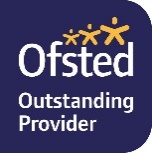 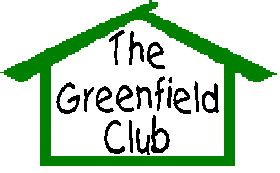 Month: Jan 2020Please tick your requested sessions & make payment immediatelyFor staff use only:Ad hoc Booking FormMonth: Feb 2019Please tick your requested sessions & make payment immediatelyFor staff use only:Date:Breakfast Club (£4.65)After School Club (£10.95)Mon 6th Inset Day for Elm ParkTues 7th Weds 8th Thurs 9th  Fri 10th Monday 13th Tuesday 14th Wednesday 15th Thursday 16th Friday 17thMonday 20thTuesday 21st Wednesday 22nd Thursday 23rd  Friday 24th  Monday 27th Tuesday 28thWednesday 29thThursday 30thFriday 31st Exact dates TBC, not all Inset Days added currently Exact dates TBC, not all Inset Days added currently Exact dates TBC, not all Inset Days added currently Name/s of Children:Date/s of Birth:Name of parent/carer:Home Address:Email address:Telephone number:Please circle payment type:BACSChildcare VouchersCash (exact amount)ChequeSignature:Date:InvoicedRegistersDate:Breakfast Club (£4.65)After School Club (£10.95)Monday 3rd Tuesday 4th Wednesday 5th Thursday 6th Friday 7th  Monday 10thTuesday 11thWednesday 12thThursday 13thFriday 14thFriday 14th end of term – Exact Feb Hol Club dates TBCMon 17th – Fri 21st likely Friday 14th end of term – Exact Feb Hol Club dates TBCMon 17th – Fri 21st likely Monday 24th Tuesday 25th  Wednesday 26th Thursday 27th Friday 28th December Holiday Club (TBC)Please use a Holiday Club booking form December Holiday Club (TBC)Please use a Holiday Club booking form Name/s of Children:Date/s of Birth:Name of parent/carer:Home Address:Email address:Telephone number:Please circle payment type:BACSChildcare VouchersCash (exact amount)ChequeSignature:Date:InvoicedRegisters